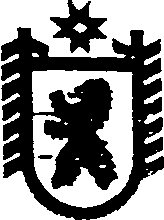 Республика КарелияАДМИНИСТРАЦИЯ СЕГЕЖСКОГО МУНИЦИПАЛЬНОГО РАЙОНАПОСТАНОВЛЕНИЕот  18  декабря  2017 года   №  961СегежаО внесении изменений в Порядок предоставления из бюджета Сегежского муниципального района субсидий юридическим лицам (за исключением субсидий государственным (муниципальным) учреждениям), индивидуальным предпринимателям, а также физическим лицам – производителям товаров, работ, услугАдминистрация Сегежского муниципального района   п о с т а н о в л я е т:Внести в пункт 11 Порядка предоставления из бюджета
Сегежского муниципального района субсидий юридическим лицам
(за исключением субсидий государственным (муниципальным) учреждениям),
индивидуальным предпринимателям, а также физическим лицам – производителям товаров, работ, услуг, утвержденного постановлением администрации Сегежского муниципального района от 30 мая 2017 года, следующие изменения:подпункт 1 изложить в следующей редакции:«1) у получателя субсидии должна отсутствовать неисполненная обязанность по уплате налогов, сборов, страховых взносов, пеней, штрафов, процентов, подлежащих уплате в соответствии с законодательством Российской Федерации о налогах и сборах;»; подпункт 3 изложить в следующей редакции:«3) получатель субсидии – юридическое лицо не должен находиться в процессе реорганизации, ликвидации, банкротства, а получатель субсидии – индивидуальный предприниматель не должен прекратить деятельность в качестве индивидуального предпринимателя;»; подпункт 5 изложить  в следующей редакции:«5) получатель субсидии не должен получать средства из бюджета Сегежского муниципального района на основании иных нормативных правовых актов или муниципальных правовых актов на цели, указанные в пункте 2 настоящего Порядка.».Отделу информационных технологий и защиты информации администрации Сегежского муниципального района (Т.А.Слиж) обнародовать настоящее постановление путем размещения официального текста настоящего постановления в информационно-телекоммуникационной сети «Интернет» на официальном сайте администрации Сегежского муниципального района http://home.onego.ru/~segadmin/.Контроль за исполнением настоящего постановления оставляю за собой.            Глава администрации 	Сегежского муниципального района                                                                Ю.В. ШульговичРазослать: в дело, финансовое управление - 2, УЭР, ОБУ АСМР, КСК.